附件4大亚湾开发区2021年公开招聘公办中小学教师面试地点交通图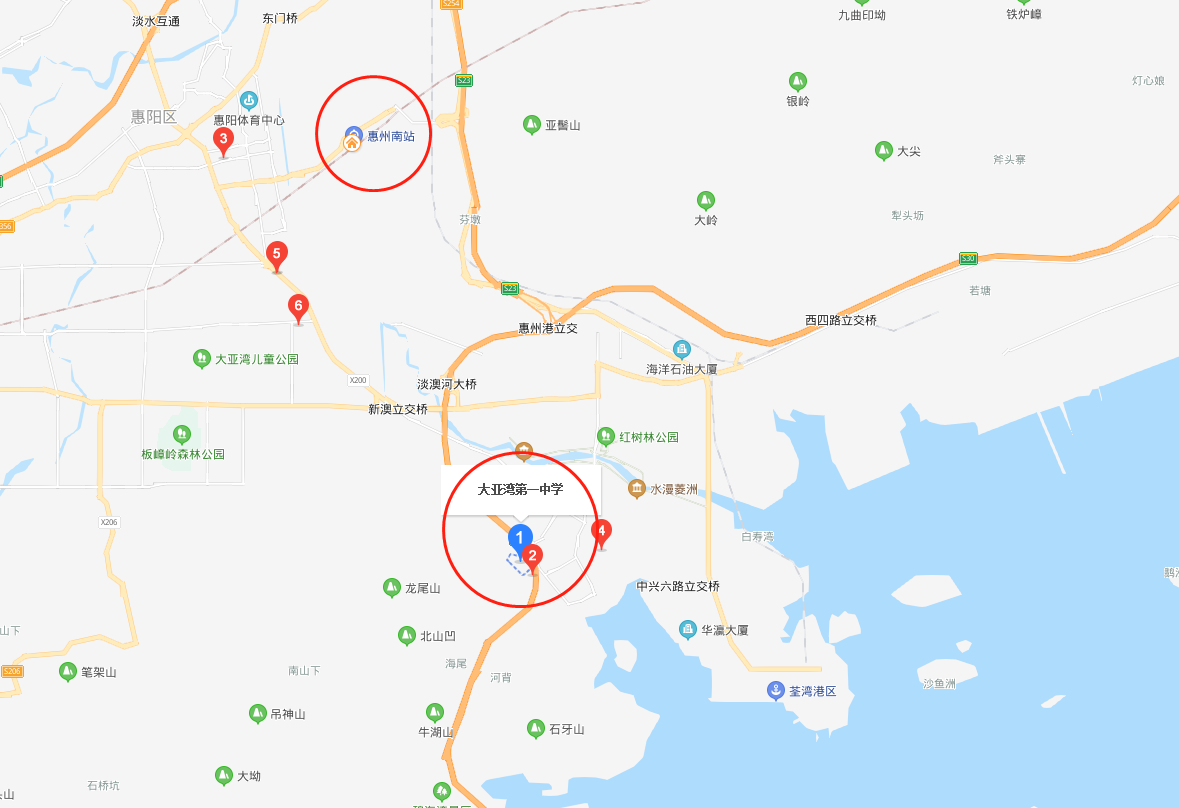 